Nautiz-X8 Allgemeine Infos:Reset	2Inbetriebnahme, deutsches OS installieren	2Mobile Rundholz-NG (=MRNG) installieren:	2LED-Status	3ResetSoft-Reset:- Ein/Aus-Taste gedrückt halten bis X8-Display schwarz wird (ca. 8 Sekunden)Factory-Reset:- Ein/Aus-Taste gedrückt halten bis X8-Display schwarz wird (ca. 8 Sekunden)- "1277" eintippen wenn handheld-Schriftzug auf weißem Hintergrund erscheint- "12" eintippen und mit Enter bestätigen>> Factory-Reset dauert gut 5 MinutenInbetriebnahme, deutsches OS installierenInbetriebnahme:- Displayschutzfolie montieren- SD-Karte einschieben- Akku einlegen, Ladegerät anstecken und Gerät einschalten- auf Display drücken wenn Anzeige "Tap screen to…"- "Next" drücken- auf Display drücken wenn Anzeige "complete"- "ok" drücken bei Notification OS installieren:>> Wenn Akku fast leer, dann X8 vorher mindestens 10 Minuten mit Ladegerät aufladen!- X8 per USB-Kabel mit PC verbinden >> "Windows Mobile-Gerätecenter" öffnet sich >  Fenster schließen- am PC den Datei-Explorer öffnen, ins Verzeichnis G:\Software\Nautiz-X8\OS wechseln, dort die PFU-Datei kopieren (aktuell "78_07_C1_GER.PFU"), ins Verzeichnis "Handheld Group NAUTIZ X8" ins Root-Verzeichnis "\" wechseln und dort einfügen.- X8 an Ladegerät hängen (USB-Kabel vorher abziehen)- am X8 die Windows-Taste  klicken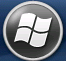 - "File Explorer" klicken (davor etwas nach unter scrollen)- "Up" Taste drücken und dann etwas runter scrollen- PFU-Datei "78_07_C1_GER" klicken- "ok" klicken bei Fenster "SelfUpdate(v.1.0.5)"- "Yes" klicken bei Fragen "Firmware upgrade requires a factory reset…">> Update dauert ca. 11 Minuten- "ok" bei Meldung "Notification" klicken > X8 startet neuGrundeinstellungen:- Windows-Taste  klicken- "Einstellungen" klicken- "Uhrzeit & Wecker" klicken und Datum/Zeit einstellen, dann mit OK-Taste bestätigen- "System" klicken- "GPS" klicken- GPS-Programmanschluss auf "GPD1" ändern und OK-Taste klicken- "Backlight" klicken- Haken entfernen bei "Turn off backlight if device is not used for" und mit OK-Taste bestätigen- "Power" klicken- Kartenreiter "Advanced" klicken- "2 minutes" einstellen bei "On battery power…"- Haken setzen bei "On external power, turn off divice if not used for" und- "30 minutes" einstellen und mit OK-Taste bestätigen- rechts unten Schließen-Taste (Kreuz) klickenMobile Rundholz-NG (=MRNG) installieren:- X8 per USB-Kabel mit PC verbinden >> "Windows Mobile-Gerätecenter" öffnet sich >  Fenster schließen- Im Verzeichnis MRNG\Installation die Datei "Setup.exe" starten- Alle Meldungen am X8 und PC während der Installation bestätigen- Wenn fertig, dann einen Soft-Reset am X8 machen (Ein/Aus-Taste gedrückt halten bis Display schwarz)- Lizenznummer in MRNG eingeben (GeoViewer vorher einschalten falls verkauft)LED-StatusLinke LED:- rot permanent:	Akku wird geladen oder Akku hat weniger als 20%- rot blinkend:		Akku hat weniger 10%Mittlere LED = Grün:- grün blinkend:		GPS hat Positions-Fix- dunkel:		kein Positions-Fix oder GPS nicht eingeschaltet